АКТ визуального осмотра земельного участкаДата осмотра     05 апреля 2023 годаВремя осмотра   14-30 по адресу: с. Подгородняя Покровка, ул.Советская, 89Лица, проводившие осмотр:Овчинникова Светлана Ильмировна – специалист 1 категории администрации МО Подгородне-Покровский сельсовет;Ломакин Андрей Владимирович – главный специалист администрации МО Подгородне-Покровский сельсовет.На основании заявления Щербинина А.В. (№46 от 24.03.2023) собственника земельного участка с кадастровым номером 56:21:1801003:417 по проекту решения о предоставлении разрешения на отклонение от предельных параметров разрешенного строительства, сотрудники выехали на место нахождения земельного участка. Осмотр проводился в дневное время, при естественном освещении.При визуальном осмотре выявлено, что на земельном участке имеется объект капитального строительства – жилой дом, строительство другого дома не начато, определить соответствие отступов приложенной схеме не представляется возможным.Акт составлен в 1 экземпляре для приобщения к делу по публичным слушаниям, назначенным на 11.04.2023 с 15-30.Прилагаются 4 фотографии на 2 листах.Подписи лиц, проводивших осмотр:Овчинникова С.И.   __________________Ломакин А.В. ___________________Приложение к акту осмотра от 05.04.2023 – с. Подгородняя Покровка, ул.Советская, 89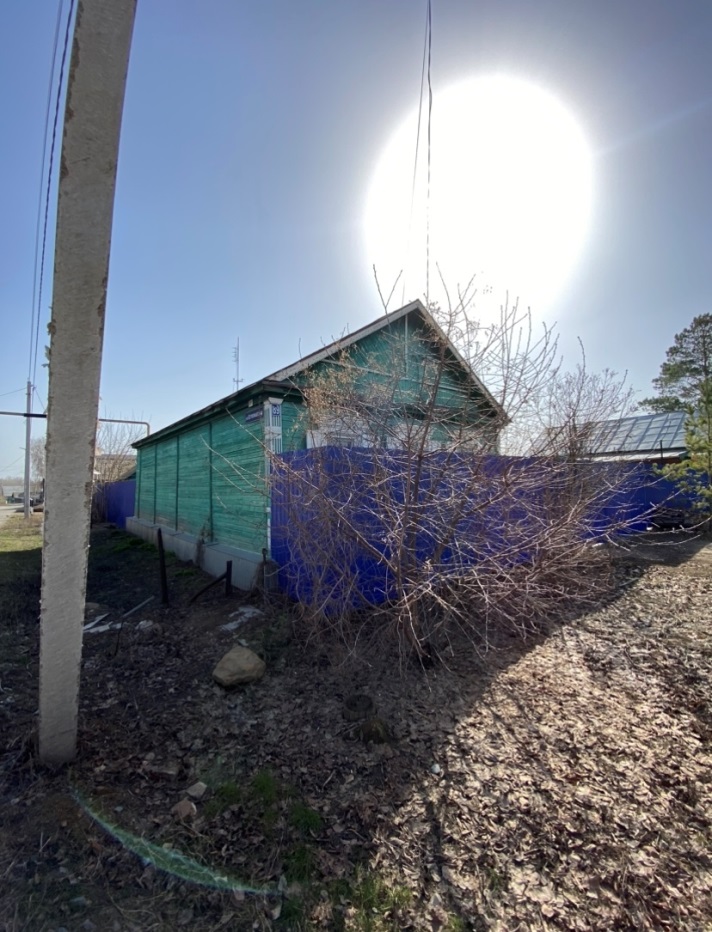 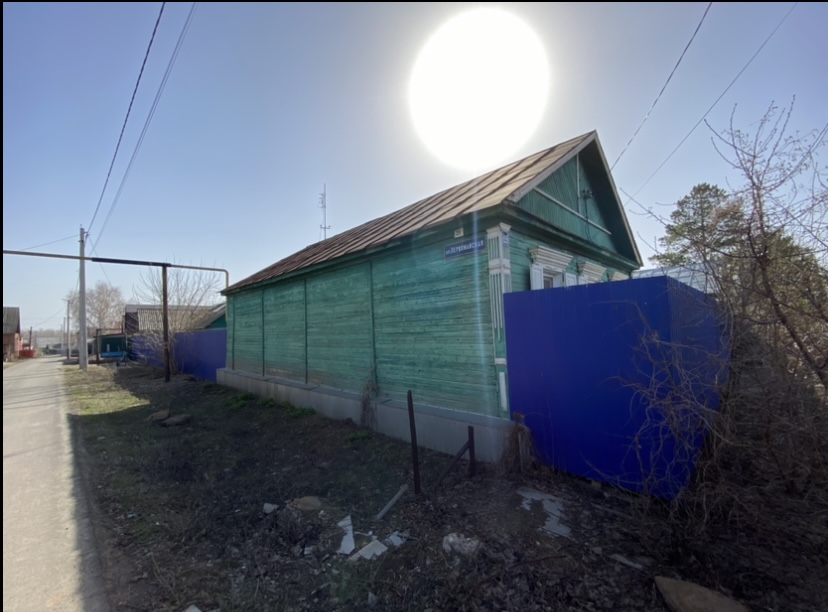 Приложение к акту осмотра от 05.04.2023 – с. Подгородняя Покровка, ул.Советская, 89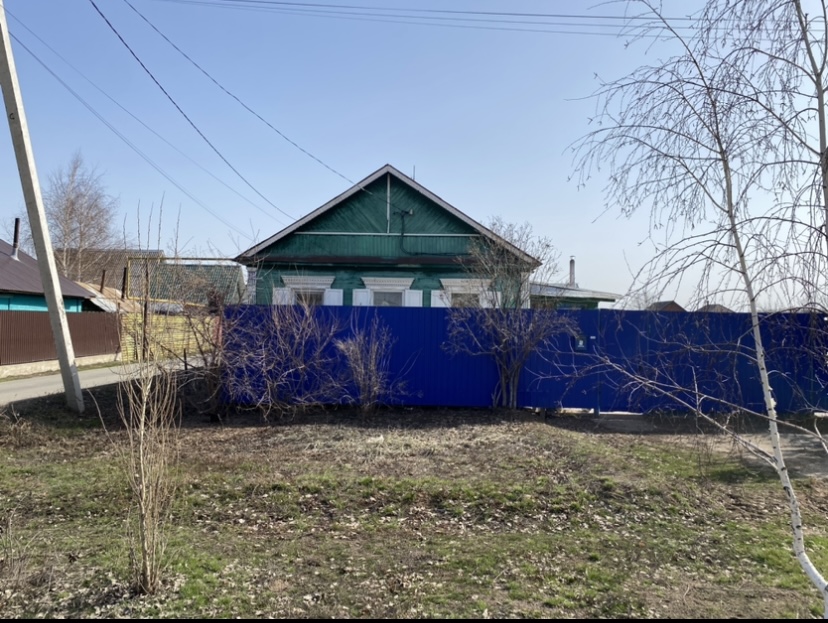 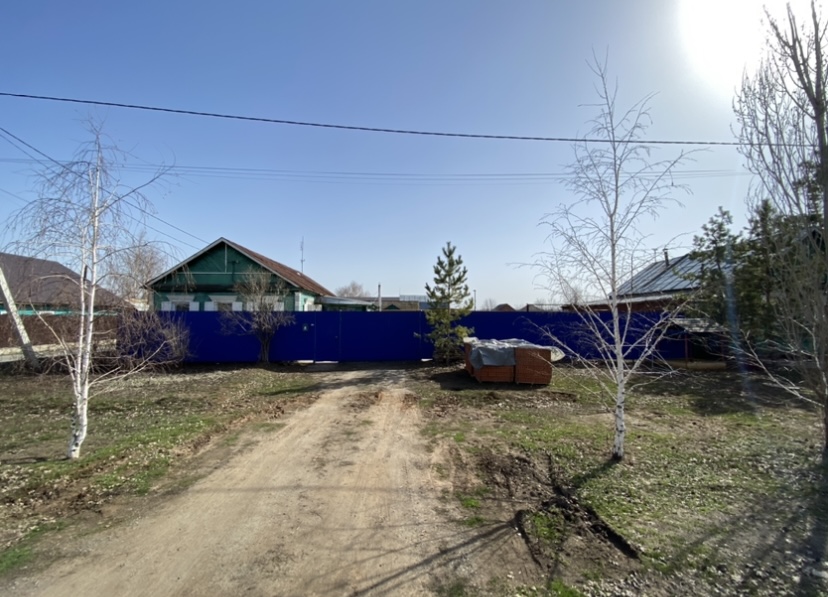 